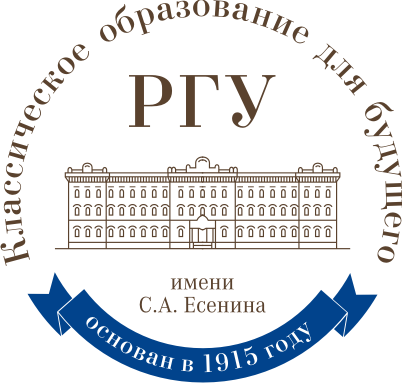 ИНФОРМАЦИОННОЕ ПИСЬМОФедеральное государственное бюджетное образовательное учреждениевысшего образования «Рязанский государственный университет имени С.А. Есенина»Институт психологии, педагогики и социальной работыпроводит 20 декабря 2018 годамежвузовскую олимпиаду по русскому языку среди студентов нефилологических специальностей«РУССКАЯ РЕЧЬ»Цель проведения:повышение качества подготовки студентов по дисциплинам «Русский язык и культура речи», «Культура речи», «Деловое общение», «Деловая этика»; формирование у обучающихся интереса к русскому языку; реализация их творческого потенциала.К участию приглашаются студенты высших учебных заведений. Олимпиада проводится в один этап и состоит из выполнения письменных заданий.Председатель организационного комитета – проф. Н.И. Демидова (РГУ имени С.А. Есенина), члены организационного комитета:                                          доц. С.А. Алентикова (РГУ имени С.А. Есенина), доц. Е.С. Богданова (РГУ имени С.А. Есенина), доц. Т.И. Мишина (РГУ имени С.А. Есенина),                       доц. С.В. Сысоева (РГУ имени С.А. Есенина), проф. Н.Н. Тесликова (Московский университет имени С.Ю. Витте), доц. О.Г. Тимченко (РГУ имени С.А. Есенина), доц. Ю.А. Якунина (РГУ имени С.А. Есенина).Заявки на участие в олимпиаде просим направлять до 15 декабря 2018 года на кафедру гуманитарных и естественно-научных дисциплин и методик их преподавания (ул. Полонского, 18, ауд. 31) или по e-mail: yu.yakunina@365.rsu.edu.ru (с пометкой «Олимпиада «Русская речь») (образец оформления см. в Приложении).Телефоны для справок: 8(4912)97-15-95 – кафедра гуманитарных и естественно-научных дисциплин и методик их преподавания (зав. кафедрой Елена Юрьевна Лунькова),8-952-129-49-43 – доцент кафедры гуманитарных и естественно-научных дисциплин и методик их преподавания Юлия Анатольевна Якунина.Институт психологии, педагогики и социальной работы рад принять эрудитов на межвузовской олимпиаде «Русская речь» среди студентов нефилологических специальностей г. Рязани.P.S. Рекомендации по подготовке к олимпиаде: повторение разделов «Орфоэпические и акцентологические нормы русского языка», «Грамматические нормы русского языка», «Функциональные стили русского языка» из курса «Русский язык и культура речи».С собой необходимо взять шариковую ручку с синей пастой. Количество участников – не более 15 от института-организатора, по 3 человека от иных институтов и факультетов РГУ имени С.А. Есенина, по 3 – от каждой из сторонних организаций. Заявкана участие в межвузовской олимпиаде по русскому языку среди студентов нефилологических специальностей «РУССКАЯ РЕЧЬ»Сведения об участнике:Фамилия, имя, отчество ______________________________________________________________________________________________________________Полное наименование вуза, факультет, курс____________________________________________________________________________________________Телефоны:_______________________________________________________________Дата «____» _________________ 201___ г.          Подпись _________________